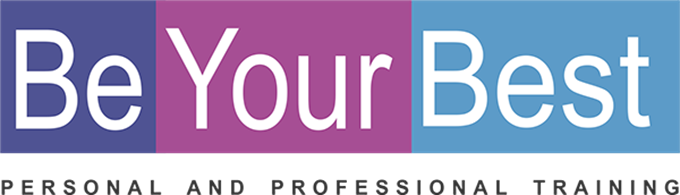 REGISTRATION FORMREGISTRATION FORMREGISTRATION FORMREGISTRATION FORMREGISTRATION FORMREGISTRATION FORMREGISTRATION FORMREGISTRATION FORMREGISTRATION FORMREGISTRATION FORMREGISTRATION FORMREGISTRATION FORMPERSONAL DETAILSPERSONAL DETAILSPERSONAL DETAILSPERSONAL DETAILSPERSONAL DETAILSPERSONAL DETAILSPERSONAL DETAILSPERSONAL DETAILSPERSONAL DETAILSPERSONAL DETAILSPERSONAL DETAILSPERSONAL DETAILSName:Name:Name:Name:Name:Date of Birth: Date of Birth: Date of Birth: Date of Birth: Date of Birth: Date of Birth: Date of Birth: Tel:Tel:Tel:Tel:Tel:E-mail:E-mail:E-mail:E-mail:E-mail:E-mail:Physical Address:Physical Address:Physical Address:Physical Address:Physical Address:Physical Address:Physical Address:Physical Address:Physical Address:Physical Address:Physical Address:Physical Address:Where did you hear about the BYB Course?: __________________________________________________Where did you hear about the BYB Course?: __________________________________________________Where did you hear about the BYB Course?: __________________________________________________Where did you hear about the BYB Course?: __________________________________________________Where did you hear about the BYB Course?: __________________________________________________Where did you hear about the BYB Course?: __________________________________________________Where did you hear about the BYB Course?: __________________________________________________Where did you hear about the BYB Course?: __________________________________________________Where did you hear about the BYB Course?: __________________________________________________Where did you hear about the BYB Course?: __________________________________________________Where did you hear about the BYB Course?: __________________________________________________Where did you hear about the BYB Course?: __________________________________________________Investment in all your relationshipsInvestment in all your relationshipsInvestment in all your relationshipsInvestment in all your relationshipsInvestment in all your relationshipsInvestment in all your relationshipsInvestment in all your relationshipsInvestment in all your relationshipsInvestment in all your relationshipsInvestment in all your relationshipsInvestment in all your relationshipsInvestment in all your relationships30 Hours Program10 weeks3 Hours per week30 Hours Program10 weeks3 Hours per weekR 150  per hourR 150  per hourR 4 500 per person (Including workbook, and certificate)R 4 500 per person (Including workbook, and certificate)R 4 500 per person (Including workbook, and certificate)R 4 500 per person (Including workbook, and certificate)R 4 500 per person (Including workbook, and certificate)R 4 500 per person (Including workbook, and certificate)R 4 500 per person (Including workbook, and certificate)R 4 500 per person (Including workbook, and certificate)   (Please select)                               ADDED VALUE   (Please select)                               ADDED VALUE   (Please select)                               ADDED VALUE   (Please select)                               ADDED VALUE   (Please select)                               ADDED VALUE   (Please select)                               ADDED VALUE   (Please select)                               ADDED VALUE   (Please select)                               ADDED VALUE   (Please select)                               ADDED VALUE   (Please select)                               ADDED VALUE   (Please select)                               ADDED VALUE   (Please select)                               ADDED VALUEDiscount when cash or one payment  ( R4 300 per person )You can repeat this course for free any time in the future!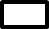 I am a registered service provider so you can submit my account to your medical aid provider and they will reimburse you in accordance with the rules of your medical aid plan for therapeutic services.Discount when cash or one payment  ( R4 300 per person )You can repeat this course for free any time in the future!I am a registered service provider so you can submit my account to your medical aid provider and they will reimburse you in accordance with the rules of your medical aid plan for therapeutic services.Discount when cash or one payment  ( R4 300 per person )You can repeat this course for free any time in the future!I am a registered service provider so you can submit my account to your medical aid provider and they will reimburse you in accordance with the rules of your medical aid plan for therapeutic services.Discount when cash or one payment  ( R4 300 per person )You can repeat this course for free any time in the future!I am a registered service provider so you can submit my account to your medical aid provider and they will reimburse you in accordance with the rules of your medical aid plan for therapeutic services.Discount when cash or one payment  ( R4 300 per person )You can repeat this course for free any time in the future!I am a registered service provider so you can submit my account to your medical aid provider and they will reimburse you in accordance with the rules of your medical aid plan for therapeutic services.Discount when cash or one payment  ( R4 300 per person )You can repeat this course for free any time in the future!I am a registered service provider so you can submit my account to your medical aid provider and they will reimburse you in accordance with the rules of your medical aid plan for therapeutic services.Discount when cash or one payment  ( R4 300 per person )You can repeat this course for free any time in the future!I am a registered service provider so you can submit my account to your medical aid provider and they will reimburse you in accordance with the rules of your medical aid plan for therapeutic services.Discount when cash or one payment  ( R4 300 per person )You can repeat this course for free any time in the future!I am a registered service provider so you can submit my account to your medical aid provider and they will reimburse you in accordance with the rules of your medical aid plan for therapeutic services.Discount when cash or one payment  ( R4 300 per person )You can repeat this course for free any time in the future!I am a registered service provider so you can submit my account to your medical aid provider and they will reimburse you in accordance with the rules of your medical aid plan for therapeutic services.Discount when cash or one payment  ( R4 300 per person )You can repeat this course for free any time in the future!I am a registered service provider so you can submit my account to your medical aid provider and they will reimburse you in accordance with the rules of your medical aid plan for therapeutic services.Discount when cash or one payment  ( R4 300 per person )You can repeat this course for free any time in the future!I am a registered service provider so you can submit my account to your medical aid provider and they will reimburse you in accordance with the rules of your medical aid plan for therapeutic services.Discount when cash or one payment  ( R4 300 per person )You can repeat this course for free any time in the future!I am a registered service provider so you can submit my account to your medical aid provider and they will reimburse you in accordance with the rules of your medical aid plan for therapeutic services.                Down payment options that will suit your budget.Please pay on or before last day of the month. 3 months ( Deposit with registration)                 Down payment options that will suit your budget.Please pay on or before last day of the month. 3 months ( Deposit with registration)                 Down payment options that will suit your budget.Please pay on or before last day of the month. 3 months ( Deposit with registration)                 Down payment options that will suit your budget.Please pay on or before last day of the month. 3 months ( Deposit with registration)                 Down payment options that will suit your budget.Please pay on or before last day of the month. 3 months ( Deposit with registration)                 Down payment options that will suit your budget.Please pay on or before last day of the month. 3 months ( Deposit with registration)                 Down payment options that will suit your budget.Please pay on or before last day of the month. 3 months ( Deposit with registration)                 Down payment options that will suit your budget.Please pay on or before last day of the month. 3 months ( Deposit with registration)                 Down payment options that will suit your budget.Please pay on or before last day of the month. 3 months ( Deposit with registration) R 1500 per monthR 1500 per monthR 1500 per monthBANKING DETAILSBANKING DETAILSBANKING DETAILSBANKING DETAILSBANKING DETAILSBANKING DETAILSBANKING DETAILSBANKING DETAILSBANKING DETAILSBANKING DETAILSBANKING DETAILSBANKING DETAILSCheque: K BadenhorstK BadenhorstK BadenhorstK BadenhorstBranch:  Branch:  163 145163 145163 145163 145Bank:NedbankNedbankNedbankNedbankAcc nr:Acc nr:163 112 8302163 112 8302163 112 8302163 112 8302Ref: Name and SurnameName and SurnameName and SurnameName and SurnameNotification: Notification: 0832659388083265938808326593880832659388(Please select)                  DATES   /  TIMES  /   VENUES(Please select)                  DATES   /  TIMES  /   VENUES(Please select)                  DATES   /  TIMES  /   VENUES(Please select)                  DATES   /  TIMES  /   VENUES(Please select)                  DATES   /  TIMES  /   VENUES(Please select)                  DATES   /  TIMES  /   VENUES(Please select)                  DATES   /  TIMES  /   VENUES(Please select)                  DATES   /  TIMES  /   VENUES(Please select)                  DATES   /  TIMES  /   VENUES(Please select)                  DATES   /  TIMES  /   VENUES(Please select)                  DATES   /  TIMES  /   VENUES(Please select)                  DATES   /  TIMES  /   VENUESMorningsEnglish/AfrikaansEnglish/AfrikaansThursday morningsThursday morningsThursday mornings When we have enough (6) people we can start a group.  When we have enough (6) people we can start a group. 9:00 - 12:009:00 - 12:00Protea Valley ChurchVan RiebeeckshofProtea Valley ChurchVan Riebeeckshof